Obecné informace o maturitní práci a její obhajobě před zkušební maturitní komisíMaturitní práce a její obhajoba před zkušební maturitní komisí se řídí dle §15 a §18 Vyhlášky MŠMT 177/2009 Sb., o bližších podmínkách ukončování vzdělávání ve středních školách maturitní zkouškou.Cílem maturitní zkoušky je prokázat úroveň teoretických i praktických dovedností získaných během vzdělávání v oboru Hotelnictví a lázeňství.Maturitní práce oboru Hotelnictví a lázeňství se skládá z následujících částí:1. Písemná maturitní práce - Gastronomická akce.2. Praktická maturitní práce - Sestavení výseče slavnostní tabule.3. Obhajoba písemné a praktické maturitní práce před zkušební maturitní komisí.Zadání maturitní práce určí ředitel školy s dostatečným časovým předstihem s ohledem na rozsah, obsah a náročnost zpracování tématu práce, nejpozději však 4 měsíce před termínem obhajoby maturitní práce. Zadání maturitní práce obsahuje téma maturitní práce, termín odevzdání maturitní práce a délku obhajoby maturitní práce před zkušební maturitní komisí, způsob zpracování a pokyny k obsahu a rozsahu maturitní práce, kritéria hodnocení maturitní práce a požadavek na počet vyhotovení maturitní práce.Žák má na vypracování písemné maturitní práce lhůtu nejméně tři měsíce. Žák si téma maturitní práce zvolí v termínu stanoveném ředitelem školy (pokud si žák ve stanoveném termínu téma nezvolí, vylosuje si jedno téma z nabídky určené ředitelem školy). Maturitní práci žák zpracuje a obhajuje samostatně. Téma a zadání maturitní práce se zachovává i pro opravnou zkoušku a náhradní zkoušku.Ředitel školy nejpozději 4 měsíce před termínem obhajoby maturitní práce určí vedoucího maturitní práce a nejpozději jeden měsíc před termínem obhajoby maturitní práce stanoví oponenta maturitní práce. Vedoucí a oponent maturitní práce zpracují jednotlivě písemný posudek maturitní práce. Posudky jsou předány žákovi a členům zkušební maturitní komise nejpozději 14 dní před termínem obhajoby maturitní práce. Příprava praktické maturitní práce trvá 150 minut. Obhajoba písemné a praktické maturitní práce trvá celkem 30 minut (délku trvání obhajoby maturitní práce stanovuje ředitel školy). Neodevzdá-li žák pro vážné důvody písemnou maturitní práci ve stanoveném termínu, omluví se písemně řediteli školy nejpozději v den stanovený pro odevzdání písemné maturitní práce; uzná-li ředitel školy omluvu žáka, určí žákovi náhradní termín pro odevzdání písemné maturitní práce. Pokud žák písemnou maturitní práci neodevzdá v termínu bez písemné omluvy s uvedením vážných důvodů nebo pokud mu omluva nebyla uznána, posuzuje se, jako by danou zkoušku vykonal neúspěšně. Vypracovala: Předmětová komise odborných předmětů                                                       Aktualizace 15. 9. 2021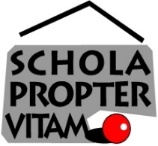 Veřejnosprávní akademie a střední škola, s.r.o. nám. Svobody 494, 696 62 StrážniceVeřejnosprávní akademie a střední škola, s.r.o. nám. Svobody 494, 696 62 StrážniceObor: Hotelnictví a lázeňství65-42-M/01